Writing at Girraween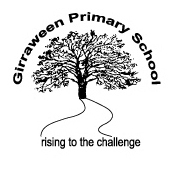 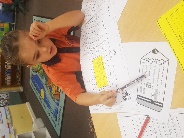 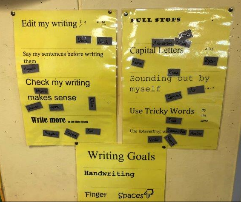 Developed by Girraween Staff 2018-19Guiding Beliefs:Guiding Beliefs:Guiding Beliefs:Instructional Practices: explicit and targeted teaching that reflect our guiding beliefs Assessment and Reporting Practices:(to move learning forward)All students are authors.Writing is not just writing – it needs to involve talking, drawing, thinking, reading and listening.Effective writers draw on a range of skills while writing, which enables them to create appropriate content for their audience and purpose.Students need to see their teachers as writers.Students who read more are better writers.The student’s view of themselves as an author impacts profoundly on their confidence and motivation to write. (Teachers need to put the writer before the writing)Student engagement increases when writing is purposeful and authentic Oral language and discussion is important in the writing process and enriches students’ ideas and vocabulary in the craft (talking is the foundation of literacy). Sharing time is an important aspect of the writing process.Formative assessment is used as a tool to design for future teaching and learning.Students need time to write every day to improve confidence, stamina and their craft (not just in paper form).Student choice means a stronger voice in writing.Learning needs to be made visible – goals set by student and teacher to progress learning).Digital literacy enhances a student’s ability to be an effective writer/communicator in the 21st Century.Quality literature enhances students writingHandwriting is very important in the early years to develop automaticity and fluency in order to communicate ideas in written form.Spelling is taught explicitly and in contextAll students are authors.Writing is not just writing – it needs to involve talking, drawing, thinking, reading and listening.Effective writers draw on a range of skills while writing, which enables them to create appropriate content for their audience and purpose.Students need to see their teachers as writers.Students who read more are better writers.The student’s view of themselves as an author impacts profoundly on their confidence and motivation to write. (Teachers need to put the writer before the writing)Student engagement increases when writing is purposeful and authentic Oral language and discussion is important in the writing process and enriches students’ ideas and vocabulary in the craft (talking is the foundation of literacy). Sharing time is an important aspect of the writing process.Formative assessment is used as a tool to design for future teaching and learning.Students need time to write every day to improve confidence, stamina and their craft (not just in paper form).Student choice means a stronger voice in writing.Learning needs to be made visible – goals set by student and teacher to progress learning).Digital literacy enhances a student’s ability to be an effective writer/communicator in the 21st Century.Quality literature enhances students writingHandwriting is very important in the early years to develop automaticity and fluency in order to communicate ideas in written form.Spelling is taught explicitly and in contextAll students are authors.Writing is not just writing – it needs to involve talking, drawing, thinking, reading and listening.Effective writers draw on a range of skills while writing, which enables them to create appropriate content for their audience and purpose.Students need to see their teachers as writers.Students who read more are better writers.The student’s view of themselves as an author impacts profoundly on their confidence and motivation to write. (Teachers need to put the writer before the writing)Student engagement increases when writing is purposeful and authentic Oral language and discussion is important in the writing process and enriches students’ ideas and vocabulary in the craft (talking is the foundation of literacy). Sharing time is an important aspect of the writing process.Formative assessment is used as a tool to design for future teaching and learning.Students need time to write every day to improve confidence, stamina and their craft (not just in paper form).Student choice means a stronger voice in writing.Learning needs to be made visible – goals set by student and teacher to progress learning).Digital literacy enhances a student’s ability to be an effective writer/communicator in the 21st Century.Quality literature enhances students writingHandwriting is very important in the early years to develop automaticity and fluency in order to communicate ideas in written form.Spelling is taught explicitly and in contextExplicit teaching through a balanced approach – modelled, guided, shared, independent (gradual release of responsibility) – whole-part-wholeWriter’s Notebook – collecting seedsWriting Process – including planning, drawing, prewriting and brainstormingWriting Workshops and mini-lessonsConnecting writing with other learning areas i.e The Arts – oral storytelling, dramatization, writing about reading.Multimodal writingDifferentiation Buzz writing/lightning writingWriter’s CraftGallery Walks – encourage notebook sharing, students walk around class and other classes to look at others’ notebooksFeedback – Conferencing (teacher-student, student-student)Bump it up Writing WallsSetting, monitoring and evaluating goalsFormative AssessmentSummative AssessmentConfirmingRubricsWe want to develop:Self-directed, independent writersWriters with confidence in their identity who have their own writing projects who make informed choices around the topic and genreWriters who demonstrate an increasing awareness of the world and it’s potential for ideasWriters who possess an increasing appreciation of writer’s notebook to inform and impact their writingWe want to develop:Self-directed, independent writersWriters with confidence in their identity who have their own writing projects who make informed choices around the topic and genreWriters who demonstrate an increasing awareness of the world and it’s potential for ideasWriters who possess an increasing appreciation of writer’s notebook to inform and impact their writingWe want to develop:Self-directed, independent writersWriters with confidence in their identity who have their own writing projects who make informed choices around the topic and genreWriters who demonstrate an increasing awareness of the world and it’s potential for ideasWriters who possess an increasing appreciation of writer’s notebook to inform and impact their writingWe want to develop:Self-directed, independent writersWriters with confidence in their identity who have their own writing projects who make informed choices around the topic and genreWriters who demonstrate an increasing awareness of the world and it’s potential for ideasWriters who possess an increasing appreciation of writer’s notebook to inform and impact their writingWe want to develop:Self-directed, independent writersWriters with confidence in their identity who have their own writing projects who make informed choices around the topic and genreWriters who demonstrate an increasing awareness of the world and it’s potential for ideasWriters who possess an increasing appreciation of writer’s notebook to inform and impact their writingResources that support our beliefs and practices:All resources are available from the library and in addition, each teacher has access to a curriculum box containing the essentialsResources that support our beliefs and practices:All resources are available from the library and in addition, each teacher has access to a curriculum box containing the essentialsResources that support our beliefs and practices:All resources are available from the library and in addition, each teacher has access to a curriculum box containing the essentialsResources that support our beliefs and practices:All resources are available from the library and in addition, each teacher has access to a curriculum box containing the essentialsResources that support our beliefs and practices:All resources are available from the library and in addition, each teacher has access to a curriculum box containing the essentialsEarly YearsEarly YearsPrimary YearsPrimary YearsPrimary YearsNorthern Territory Preschool Curriculum – writing development growth pointsAlready Ready – Katie Woods RayPhonics in Context – David HornsbyDanielle Curtano - https://www.youtube.com/channel/UCYIsumXsN0S539UGXvvhKww First Steps - http://det.wa.edu.au/stepsresources/detcms/education/stepsresources/first-steps-literacy/writing-resource-book.en?oid=com.arsdigita.cms.contenttypes.FileStorageItem-id-13760408 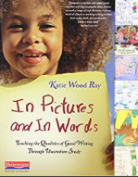 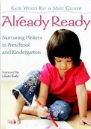 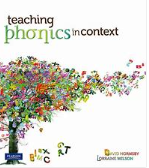 Northern Territory Preschool Curriculum – writing development growth pointsAlready Ready – Katie Woods RayPhonics in Context – David HornsbyDanielle Curtano - https://www.youtube.com/channel/UCYIsumXsN0S539UGXvvhKww First Steps - http://det.wa.edu.au/stepsresources/detcms/education/stepsresources/first-steps-literacy/writing-resource-book.en?oid=com.arsdigita.cms.contenttypes.FileStorageItem-id-13760408 Sheena Cameron ‘The Writing Book’ & ‘The Oral Language Book’.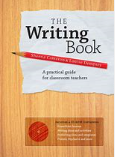 Rodney Martin – Writer’s Guide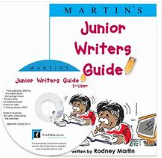 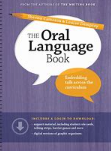 Regie Routman – Read, Write, LeadSheena Cameron ‘The Writing Book’ & ‘The Oral Language Book’.Rodney Martin – Writer’s GuideRegie Routman – Read, Write, LeadSheena Cameron ‘The Writing Book’ & ‘The Oral Language Book’.Rodney Martin – Writer’s GuideRegie Routman – Read, Write, LeadAustralian Curriculum including literacy progressionsGirraween Spelling Scope and SequenceChristine Topfer ‘Guided Thinking for Effective Practice’Ralph Fletcher – Writing Workshops, writer’s notebook, live writing, Joy Write, writer’s craft lessons Early Years and Primary YearsConfirming: ..\Confirming\Confirming Part One ..\Confirming\Confirming Part TwoAlan Wright – Igniting WritingAustralian Curriculum including literacy progressionsGirraween Spelling Scope and SequenceChristine Topfer ‘Guided Thinking for Effective Practice’Ralph Fletcher – Writing Workshops, writer’s notebook, live writing, Joy Write, writer’s craft lessons Early Years and Primary YearsConfirming: ..\Confirming\Confirming Part One ..\Confirming\Confirming Part TwoAlan Wright – Igniting WritingAustralian Curriculum including literacy progressionsGirraween Spelling Scope and SequenceChristine Topfer ‘Guided Thinking for Effective Practice’Ralph Fletcher – Writing Workshops, writer’s notebook, live writing, Joy Write, writer’s craft lessons Early Years and Primary YearsConfirming: ..\Confirming\Confirming Part One ..\Confirming\Confirming Part TwoAlan Wright – Igniting WritingAustralian Curriculum including literacy progressionsGirraween Spelling Scope and SequenceChristine Topfer ‘Guided Thinking for Effective Practice’Ralph Fletcher – Writing Workshops, writer’s notebook, live writing, Joy Write, writer’s craft lessons Early Years and Primary YearsConfirming: ..\Confirming\Confirming Part One ..\Confirming\Confirming Part TwoAlan Wright – Igniting WritingAustralian Curriculum including literacy progressionsGirraween Spelling Scope and SequenceChristine Topfer ‘Guided Thinking for Effective Practice’Ralph Fletcher – Writing Workshops, writer’s notebook, live writing, Joy Write, writer’s craft lessons Early Years and Primary YearsConfirming: ..\Confirming\Confirming Part One ..\Confirming\Confirming Part TwoAlan Wright – Igniting WritingSchool and Class Organisation for writingSchool and Class Organisation for writingSchool and Class Organisation for writingSchool and Class Organisation for writingSchool and Class Organisation for writingWhole SchoolClassClassClassClassCollaborative release for each year level teaching team scheduled weekly in the whole school timetablePLC meetings to be used for confirming stage 1/stage 2 throughout the semesterLearning Walks to observe practice in actionEach student has an EOL folder for teachers to include writing samples at the end of the yearPortfolios to showcase student progress in writing (see reporting overview)Promoting learning to families – class letters, school reading challengesWriting competitionsChances to display published writing authentically – Field Day, Dance NightClassroom culture that values risk taking in writing and builds students to see themselves as writersHave a class library rich in quality literature which is changed regularly – wide range of reading materials – this needs to be inviting (all grade levels)Have a variety of materials for writing and spaces conducive to writingHave access to digital technologies for multimodal textsStudent writing is displayed around the roomEnvironmental printInclusion of Fine motor and sensory development activities responsive to student needsStudents have a ‘have a go’ or word study bookTeacher and students use a common editing toolOrganisation of writing books-set up clear guidelines and consistent expectations for student writing books is an important management tool for writing. Photocopied exemplars of the correct way to set up a book can make it explicit for students. Keep the layout simple so students do not need to spend their energy recording the date in full and listing learning intentions/criteria before they even begin the writing task. IDEA separating the book into two sections (front is for ongoing writing, keeping last third of the book for quickwrites and shorter tasks)A student’s writing book/digital folder should include evidence of:Regular writing by the studentPlanning for some writing tasksRegular self-editingA range of different writing formsLonger and shorter writing tasks, such as quickwrites and mini-lessonsAnnotated exemplars (for fluent writers)Regular comments identifying the student’s next steps (evidence of conferencing), comments about the content of writing and the students successes from teacher and peers as well as themselvesStudents responding to feedback and improving their writing – set/monitor and evaluate writing goalsProgress over timeWriters’ tools and supports to scaffold writingWriters’ tools and supports are most effective when they are matched to the developmental level of the writers and are introduced and modelled by the teacher.Writers’ tools -books, pencils, pens, computers, tablets, sticky notes for students to comment on others’ writing including two stars and wish stampsWriters’ supports-Word cards, word walls, dictionaries/thesauri(including online) at a range of different levels depending on the needs of the students, modelling books, word lists to support specific writing topics, alternative word lists constructed jointly by teacher and students.Classroom culture that values risk taking in writing and builds students to see themselves as writersHave a class library rich in quality literature which is changed regularly – wide range of reading materials – this needs to be inviting (all grade levels)Have a variety of materials for writing and spaces conducive to writingHave access to digital technologies for multimodal textsStudent writing is displayed around the roomEnvironmental printInclusion of Fine motor and sensory development activities responsive to student needsStudents have a ‘have a go’ or word study bookTeacher and students use a common editing toolOrganisation of writing books-set up clear guidelines and consistent expectations for student writing books is an important management tool for writing. Photocopied exemplars of the correct way to set up a book can make it explicit for students. Keep the layout simple so students do not need to spend their energy recording the date in full and listing learning intentions/criteria before they even begin the writing task. IDEA separating the book into two sections (front is for ongoing writing, keeping last third of the book for quickwrites and shorter tasks)A student’s writing book/digital folder should include evidence of:Regular writing by the studentPlanning for some writing tasksRegular self-editingA range of different writing formsLonger and shorter writing tasks, such as quickwrites and mini-lessonsAnnotated exemplars (for fluent writers)Regular comments identifying the student’s next steps (evidence of conferencing), comments about the content of writing and the students successes from teacher and peers as well as themselvesStudents responding to feedback and improving their writing – set/monitor and evaluate writing goalsProgress over timeWriters’ tools and supports to scaffold writingWriters’ tools and supports are most effective when they are matched to the developmental level of the writers and are introduced and modelled by the teacher.Writers’ tools -books, pencils, pens, computers, tablets, sticky notes for students to comment on others’ writing including two stars and wish stampsWriters’ supports-Word cards, word walls, dictionaries/thesauri(including online) at a range of different levels depending on the needs of the students, modelling books, word lists to support specific writing topics, alternative word lists constructed jointly by teacher and students.Classroom culture that values risk taking in writing and builds students to see themselves as writersHave a class library rich in quality literature which is changed regularly – wide range of reading materials – this needs to be inviting (all grade levels)Have a variety of materials for writing and spaces conducive to writingHave access to digital technologies for multimodal textsStudent writing is displayed around the roomEnvironmental printInclusion of Fine motor and sensory development activities responsive to student needsStudents have a ‘have a go’ or word study bookTeacher and students use a common editing toolOrganisation of writing books-set up clear guidelines and consistent expectations for student writing books is an important management tool for writing. Photocopied exemplars of the correct way to set up a book can make it explicit for students. Keep the layout simple so students do not need to spend their energy recording the date in full and listing learning intentions/criteria before they even begin the writing task. IDEA separating the book into two sections (front is for ongoing writing, keeping last third of the book for quickwrites and shorter tasks)A student’s writing book/digital folder should include evidence of:Regular writing by the studentPlanning for some writing tasksRegular self-editingA range of different writing formsLonger and shorter writing tasks, such as quickwrites and mini-lessonsAnnotated exemplars (for fluent writers)Regular comments identifying the student’s next steps (evidence of conferencing), comments about the content of writing and the students successes from teacher and peers as well as themselvesStudents responding to feedback and improving their writing – set/monitor and evaluate writing goalsProgress over timeWriters’ tools and supports to scaffold writingWriters’ tools and supports are most effective when they are matched to the developmental level of the writers and are introduced and modelled by the teacher.Writers’ tools -books, pencils, pens, computers, tablets, sticky notes for students to comment on others’ writing including two stars and wish stampsWriters’ supports-Word cards, word walls, dictionaries/thesauri(including online) at a range of different levels depending on the needs of the students, modelling books, word lists to support specific writing topics, alternative word lists constructed jointly by teacher and students.Classroom culture that values risk taking in writing and builds students to see themselves as writersHave a class library rich in quality literature which is changed regularly – wide range of reading materials – this needs to be inviting (all grade levels)Have a variety of materials for writing and spaces conducive to writingHave access to digital technologies for multimodal textsStudent writing is displayed around the roomEnvironmental printInclusion of Fine motor and sensory development activities responsive to student needsStudents have a ‘have a go’ or word study bookTeacher and students use a common editing toolOrganisation of writing books-set up clear guidelines and consistent expectations for student writing books is an important management tool for writing. Photocopied exemplars of the correct way to set up a book can make it explicit for students. Keep the layout simple so students do not need to spend their energy recording the date in full and listing learning intentions/criteria before they even begin the writing task. IDEA separating the book into two sections (front is for ongoing writing, keeping last third of the book for quickwrites and shorter tasks)A student’s writing book/digital folder should include evidence of:Regular writing by the studentPlanning for some writing tasksRegular self-editingA range of different writing formsLonger and shorter writing tasks, such as quickwrites and mini-lessonsAnnotated exemplars (for fluent writers)Regular comments identifying the student’s next steps (evidence of conferencing), comments about the content of writing and the students successes from teacher and peers as well as themselvesStudents responding to feedback and improving their writing – set/monitor and evaluate writing goalsProgress over timeWriters’ tools and supports to scaffold writingWriters’ tools and supports are most effective when they are matched to the developmental level of the writers and are introduced and modelled by the teacher.Writers’ tools -books, pencils, pens, computers, tablets, sticky notes for students to comment on others’ writing including two stars and wish stampsWriters’ supports-Word cards, word walls, dictionaries/thesauri(including online) at a range of different levels depending on the needs of the students, modelling books, word lists to support specific writing topics, alternative word lists constructed jointly by teacher and students.Differentiating learning-writing lessons will be most successful if teachers identify a limited number of criteria. Additional criteria could be listed as an extension for students if necessary, or personal/group goals could be agreed upon.-during a writing session, teachers can effectively differentiate the learning by:Grouping students strategically and deciding where they will sit in the class/on the mat (mixed or ability grouping)Tuning in during ‘think,pair,share’ discussions and supporting and extending students as neededUsing ‘think alouds’ to support the needs of different learnersReviewing students writing regularly, planning guided writing support to meet the different needsTargeting students during guided writing for support and extensionSetting group or individual writing goalsTeaching groups of students specific skills Planning support for students who may not be able to access the independent writing task i.e providing writing frames, partner support, technology, breaking down a task into manageable chunksAdjusting the formative and summative assessment process/productDifferentiating learning-writing lessons will be most successful if teachers identify a limited number of criteria. Additional criteria could be listed as an extension for students if necessary, or personal/group goals could be agreed upon.-during a writing session, teachers can effectively differentiate the learning by:Grouping students strategically and deciding where they will sit in the class/on the mat (mixed or ability grouping)Tuning in during ‘think,pair,share’ discussions and supporting and extending students as neededUsing ‘think alouds’ to support the needs of different learnersReviewing students writing regularly, planning guided writing support to meet the different needsTargeting students during guided writing for support and extensionSetting group or individual writing goalsTeaching groups of students specific skills Planning support for students who may not be able to access the independent writing task i.e providing writing frames, partner support, technology, breaking down a task into manageable chunksAdjusting the formative and summative assessment process/productDifferentiating learning-writing lessons will be most successful if teachers identify a limited number of criteria. Additional criteria could be listed as an extension for students if necessary, or personal/group goals could be agreed upon.-during a writing session, teachers can effectively differentiate the learning by:Grouping students strategically and deciding where they will sit in the class/on the mat (mixed or ability grouping)Tuning in during ‘think,pair,share’ discussions and supporting and extending students as neededUsing ‘think alouds’ to support the needs of different learnersReviewing students writing regularly, planning guided writing support to meet the different needsTargeting students during guided writing for support and extensionSetting group or individual writing goalsTeaching groups of students specific skills Planning support for students who may not be able to access the independent writing task i.e providing writing frames, partner support, technology, breaking down a task into manageable chunksAdjusting the formative and summative assessment process/productDifferentiating learning-writing lessons will be most successful if teachers identify a limited number of criteria. Additional criteria could be listed as an extension for students if necessary, or personal/group goals could be agreed upon.-during a writing session, teachers can effectively differentiate the learning by:Grouping students strategically and deciding where they will sit in the class/on the mat (mixed or ability grouping)Tuning in during ‘think,pair,share’ discussions and supporting and extending students as neededUsing ‘think alouds’ to support the needs of different learnersReviewing students writing regularly, planning guided writing support to meet the different needsTargeting students during guided writing for support and extensionSetting group or individual writing goalsTeaching groups of students specific skills Planning support for students who may not be able to access the independent writing task i.e providing writing frames, partner support, technology, breaking down a task into manageable chunksAdjusting the formative and summative assessment process/productDifferentiating learning-writing lessons will be most successful if teachers identify a limited number of criteria. Additional criteria could be listed as an extension for students if necessary, or personal/group goals could be agreed upon.-during a writing session, teachers can effectively differentiate the learning by:Grouping students strategically and deciding where they will sit in the class/on the mat (mixed or ability grouping)Tuning in during ‘think,pair,share’ discussions and supporting and extending students as neededUsing ‘think alouds’ to support the needs of different learnersReviewing students writing regularly, planning guided writing support to meet the different needsTargeting students during guided writing for support and extensionSetting group or individual writing goalsTeaching groups of students specific skills Planning support for students who may not be able to access the independent writing task i.e providing writing frames, partner support, technology, breaking down a task into manageable chunksAdjusting the formative and summative assessment process/productProgramming Expectations:Programming Expectations:Programming Expectations:Programming Expectations:Programming Expectations:Start with the curriculum – what students need to know and be able to doYearly/termly overview along with weekly Planning/Day Book detailed with LI and SC  - responsive to students’ needsDiagnostic and formative assessments that inform teaching and learning of writingLinks between reading and writingWriting purpose within inquiry units and across learning areasWriting time every day in Day BookDifferentiation through task design, assessment to cater for different needs of studentsT-3 – 3 sessions per week explicit handwritingInstructional walks by leadershipStart with the curriculum – what students need to know and be able to doYearly/termly overview along with weekly Planning/Day Book detailed with LI and SC  - responsive to students’ needsDiagnostic and formative assessments that inform teaching and learning of writingLinks between reading and writingWriting purpose within inquiry units and across learning areasWriting time every day in Day BookDifferentiation through task design, assessment to cater for different needs of studentsT-3 – 3 sessions per week explicit handwritingInstructional walks by leadershipStart with the curriculum – what students need to know and be able to doYearly/termly overview along with weekly Planning/Day Book detailed with LI and SC  - responsive to students’ needsDiagnostic and formative assessments that inform teaching and learning of writingLinks between reading and writingWriting purpose within inquiry units and across learning areasWriting time every day in Day BookDifferentiation through task design, assessment to cater for different needs of studentsT-3 – 3 sessions per week explicit handwritingInstructional walks by leadershipStart with the curriculum – what students need to know and be able to doYearly/termly overview along with weekly Planning/Day Book detailed with LI and SC  - responsive to students’ needsDiagnostic and formative assessments that inform teaching and learning of writingLinks between reading and writingWriting purpose within inquiry units and across learning areasWriting time every day in Day BookDifferentiation through task design, assessment to cater for different needs of studentsT-3 – 3 sessions per week explicit handwritingInstructional walks by leadershipStart with the curriculum – what students need to know and be able to doYearly/termly overview along with weekly Planning/Day Book detailed with LI and SC  - responsive to students’ needsDiagnostic and formative assessments that inform teaching and learning of writingLinks between reading and writingWriting purpose within inquiry units and across learning areasWriting time every day in Day BookDifferentiation through task design, assessment to cater for different needs of studentsT-3 – 3 sessions per week explicit handwritingInstructional walks by leadership